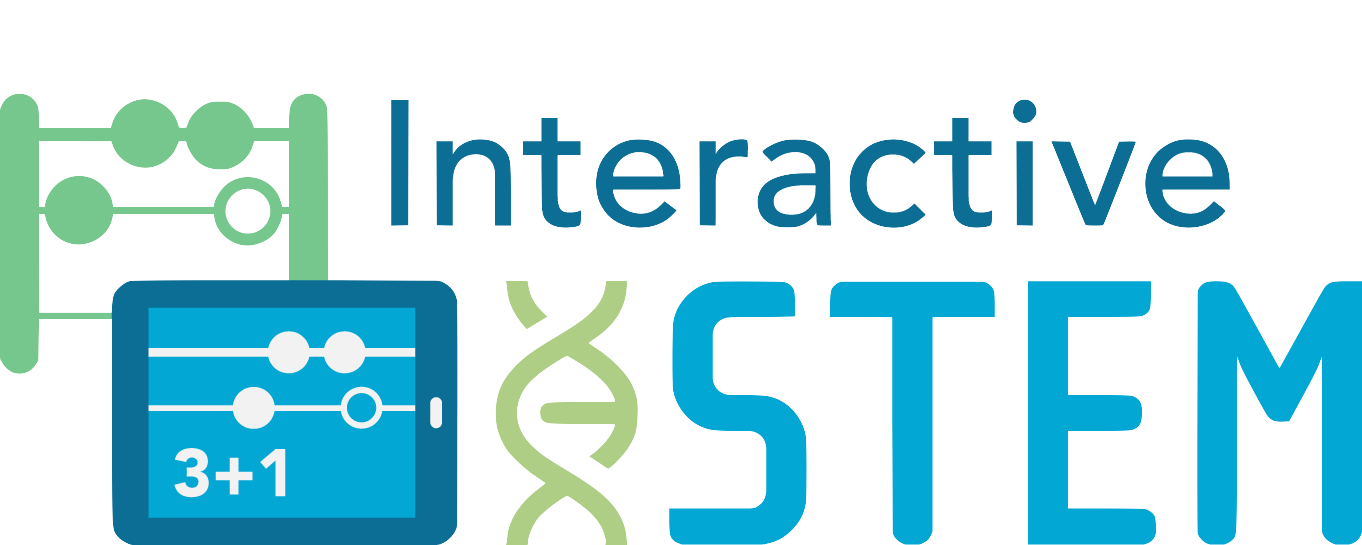 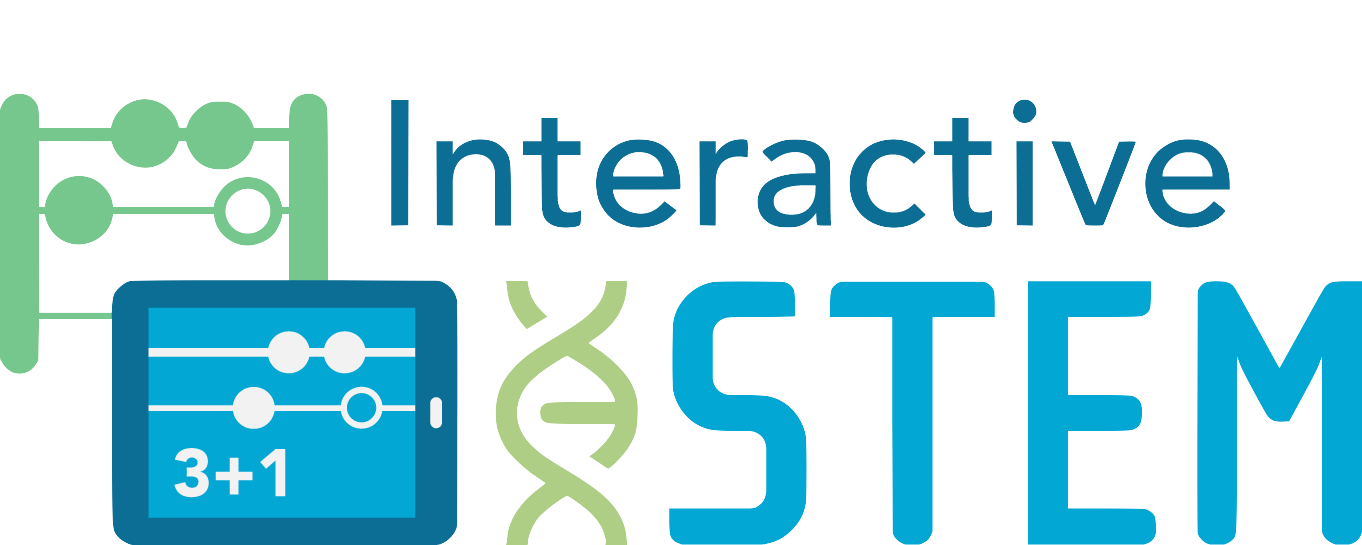 Multiplying Fractions String Grade 5 Number and Operations - FractionsTopic: Apply and extend previous understandings of multiplication and division.Content StandardsNumber and Operations - FractionsInterpret the product (a/b) × q as a parts of a partition of q into b equal partsPractice StandardsModel with mathematicsStudents create representations and number sentences associated with the problem.Use appropriate tools strategically
Students use tools and/or hands-on manipulatives to show or create representations associated with the problem.Look for an make use of structure 
Students look closely to discern a pattern or structureRelated Technology Tool 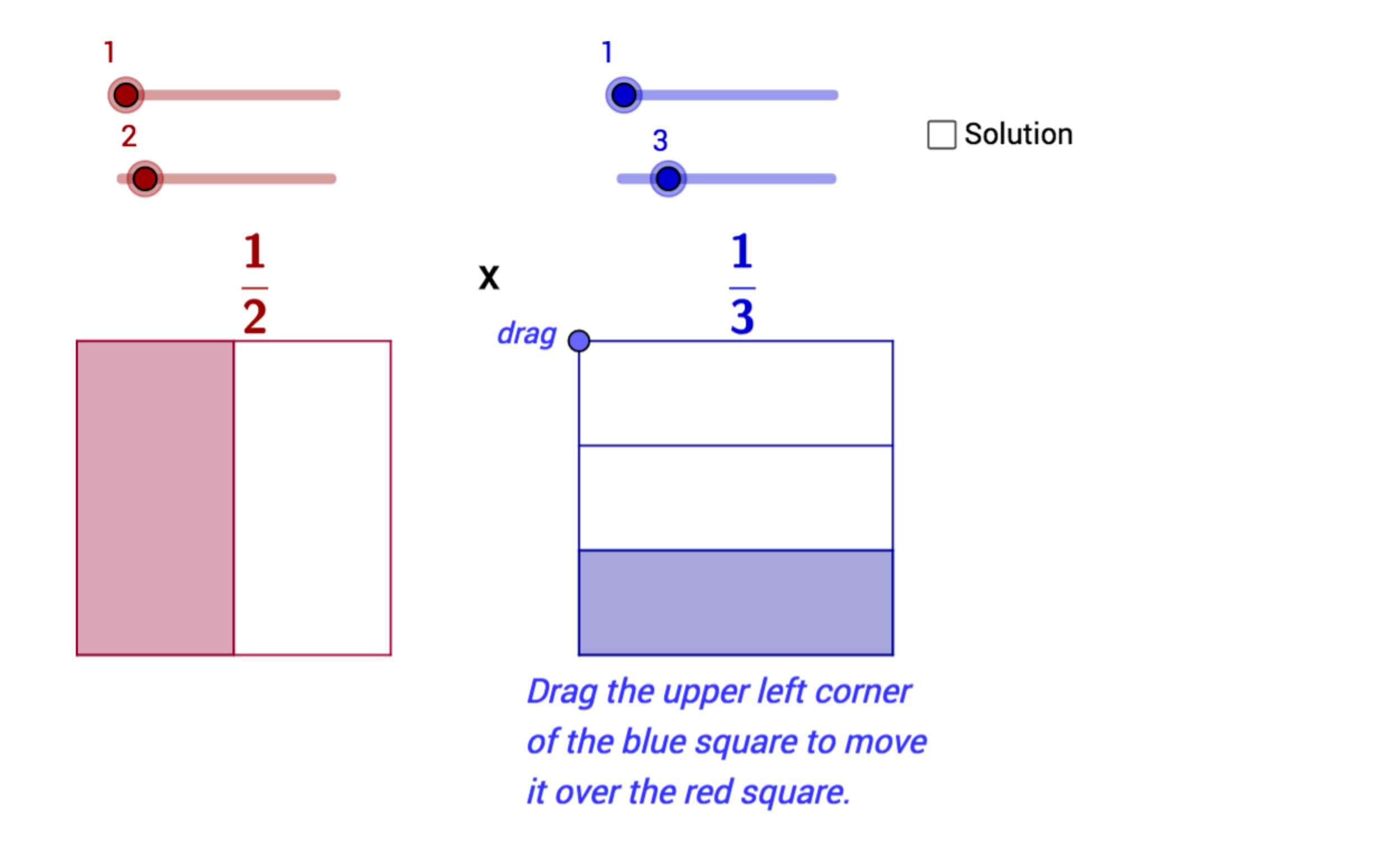 This activity can be used with the Multiplying Fractions - Area Model applet at:https://www.geogebra.org/m/NZQ5dBrG One way to use the tool is to have students explore the tool and example problems before completing  their predictions and explanations. Below are some possible features to explore when using the tool:Drag the horizontal sliders for the fractionsSelect the Solution check boxClick and drag the blue dot on the corner of the blue square to move it over the red squareYou can have students complete the table on the next page and then follow the steps below:Uncheck the Solution check box Drag the blue dot to the rightDrag the read and blue sliders to represent the fraction values for the specific problemReview your prediction and explanation for the problemCheck the Solution check box and drag the blue dot to the left; compare the number and visual result with your predictionMultiplying FractionsReview your predictions and reasons, possibly with a partner, an app, or your teacher.How did your predictions and reasons relate to the number and visual answers you compared to them?Write your own fraction multiplication problem and describe how you can use a visual model to find and understand the result.Fractions to multiplyPrediction(number and/or visual)Explain your reasonfor your prediction  and    and    and    and  